Отзыв о выпускной квалификационной работе студентки направления 45.03.02 «Лингвистика» (Основная образовательная программа СВ.5106. Профиль «Прикладная, компьютерная и математическая лингвистика (английский язык)»)Михеевой Анны Евгеньевны,выполненной на тему «Использование приемов языковой игры при создании поликодовых плакатов социальной рекламы»Выпускная квалификационная работа Анны Михеевой представляет собой актуальное для современной экспериментальной лингвистики исследование, поскольку в ней впервые с помощью различных психолингвистических методов проведена экспериментальная проверка эффективности приема использования языковой игры при создании рекламных плакатов социальной рекламы.В ходе самостоятельно проведенного исследования с помощью методики семантического дифференциала Анне удалось показать, что вне зависимости от наличия в тексте рекламного плаката языковой игры, зритель обращает больше внимания на вербальную составляющую плаката. Однако, наличие языковой игры в рекламном тексте влияет на выделение большего количества ключевых слов к этому плакату в процессе его осмысления. Кроме того, автор работы впервые экспериментальным путем показала, что фактор «Тематика социальной рекламы» оказывает значимое влияние на субъективные оценки респондентов при восприятии этих плакатов.Подготовка выпускной квалификационной работы потребовала от Анны хорошего знания научной и методической литературы, умения анализировать, систематизировать и классифицировать материал, делать научные выводы и намечать перспективы дальнейшего исследования. Работа Михеевой А.Е. самостоятельна, написана грамотно и логично. Также хотелось бы отметить, что Анна в процессе работы над ВКР овладела статистическими методами анализа полученных результатов и успешно использовала их в своей работе.Процент обнаруженных заимствований равен 37,11. Все соответствия относятся к общеупотребительным конструкциям научного стиля речи, корректно оформленным цитатам и к перечислению фамилий в списке литературы.  Выполненная квалификационная работа соответствует всем требованиям, предъявляемым к работам данного уровня, и заслуживает высокой оценки.Научный руководительк.ф.н., доц.                                                      Т.Е.Петрова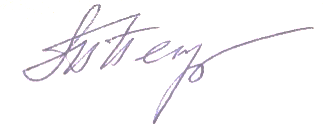 